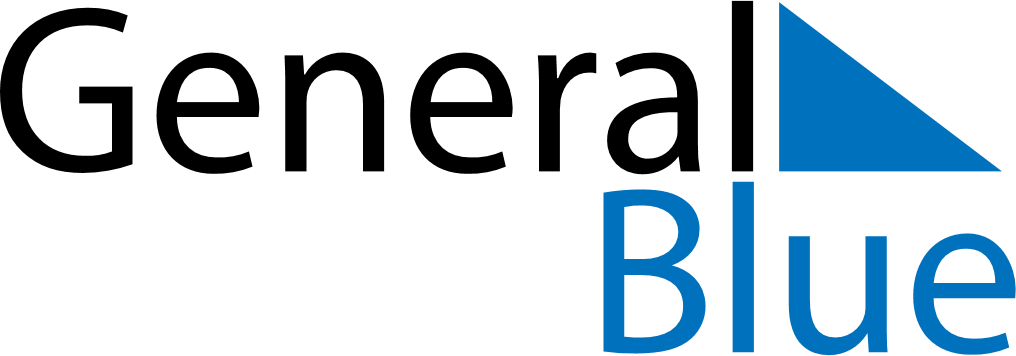 October 2020October 2020October 2020October 2020NicaraguaNicaraguaNicaraguaMondayTuesdayWednesdayThursdayFridaySaturdaySaturdaySunday12334567891010111213141516171718Indigenous Resistance Day192021222324242526272829303131